Directions to Almond HouseFrom Canterbury via A257, A256 and A258Join A257 via Littlebourne and WinghamTurn left onto High Street A257, continue on A257At the roundabout take the 3rd exit onto Sandwich bypass A256At the roundabout take the 1st exit onto Deal Road A258At the roundabout take the 2nd exit and stay on Deal Road A258Continue to follow A258At the roundabout take the 2nd exit and stay on Deal Road A258Continue to follow A258At the roundabout take the 3rd exit onto Betteshanger RoadAt the roundabout take the 2nd exit Turn left to enter the carpark to Almond HouseFrom Hadlow, Ashford via M20, A20 and A256Join M20 to A260 exit towards Canterbury (exit after Junction 13 of M20)At the roundabout, take the 1st exit onto White Horse Hill A260Turn left onto Alkham Valley RoadAt the roundabout, take the 2nd exit and stay on Alkham Valley RoadContinue on Alkham Valley RoadTurn right onto London RoadAt the roundabout, take the 1st exit onto Whitfield Hill A256At Whitfield roundabout, take the 2nd exit onto Sandwich RoadAt the roundabout, take the 2nd exit onto Tilmanstone Bypass Road A256At the roundabout, take the 2nd exit onto Eastry Bypass A256Turn right onto Northbourne Road 0.2miles / 300m on the Eastry BypassContinue on Northbourne RoadTurn left onto Broad LaneFollow the signs to IntercropAlmond House is the 3 storey brick building straight ahead Enter the carpark on your right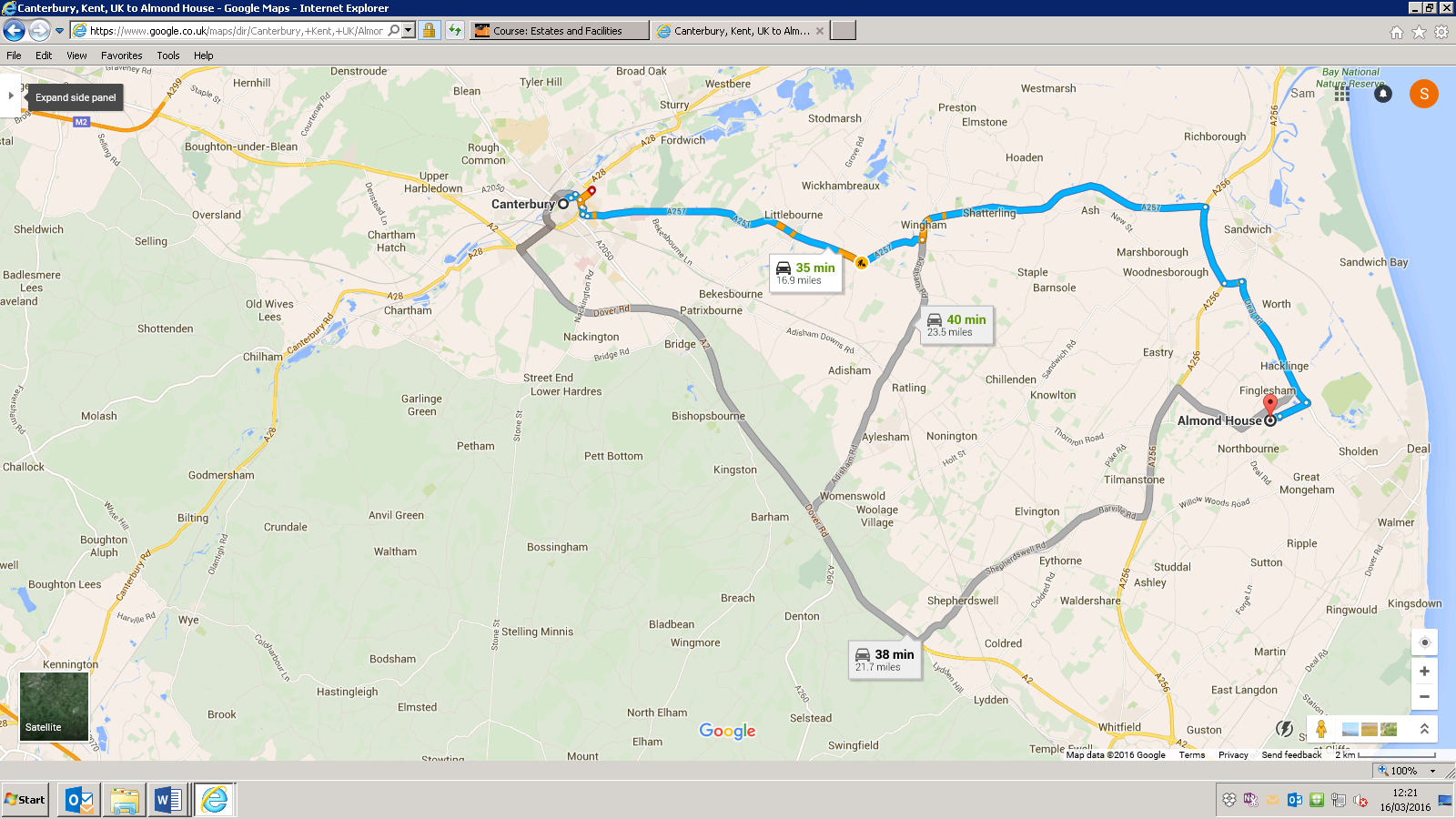 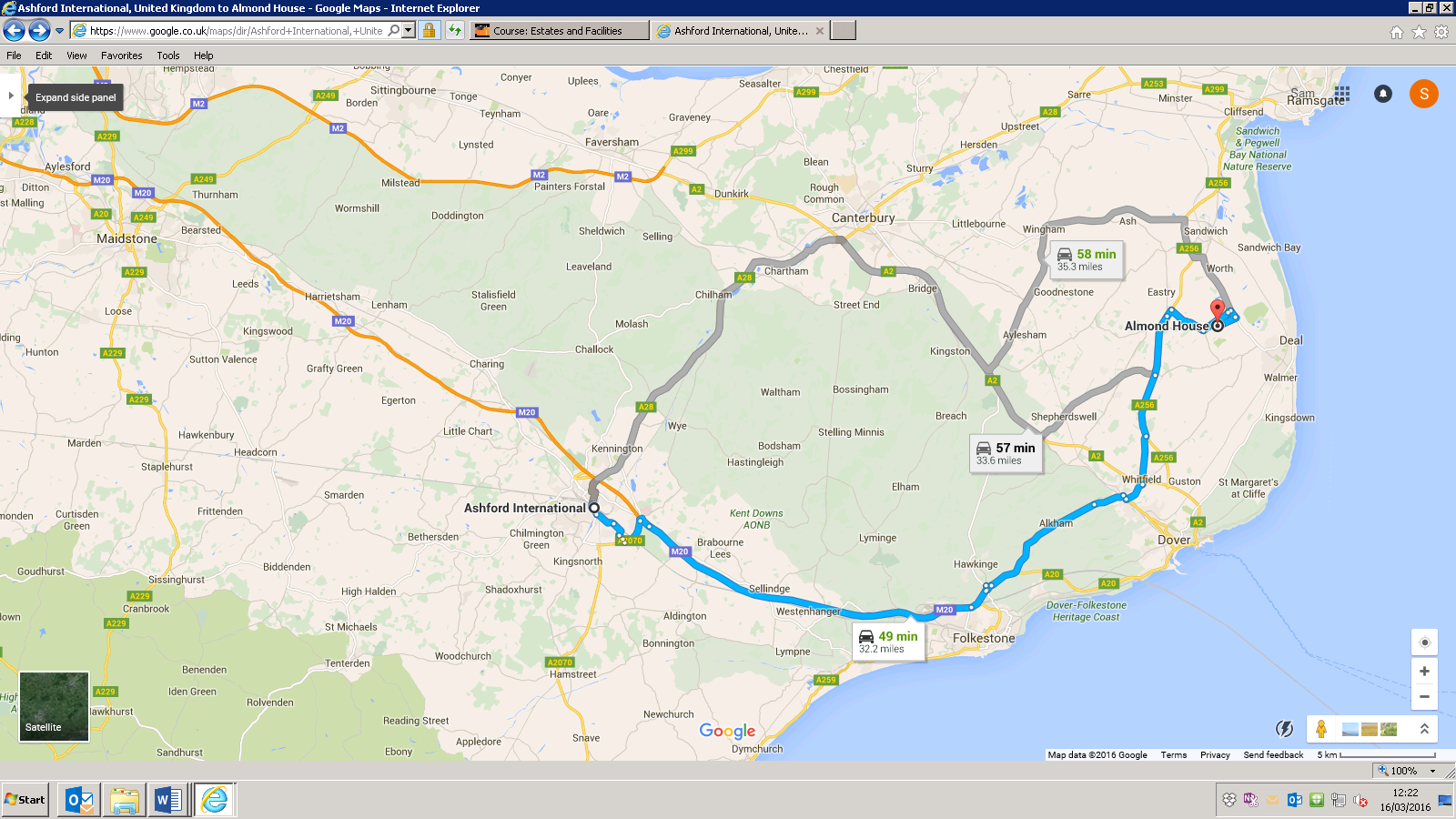 